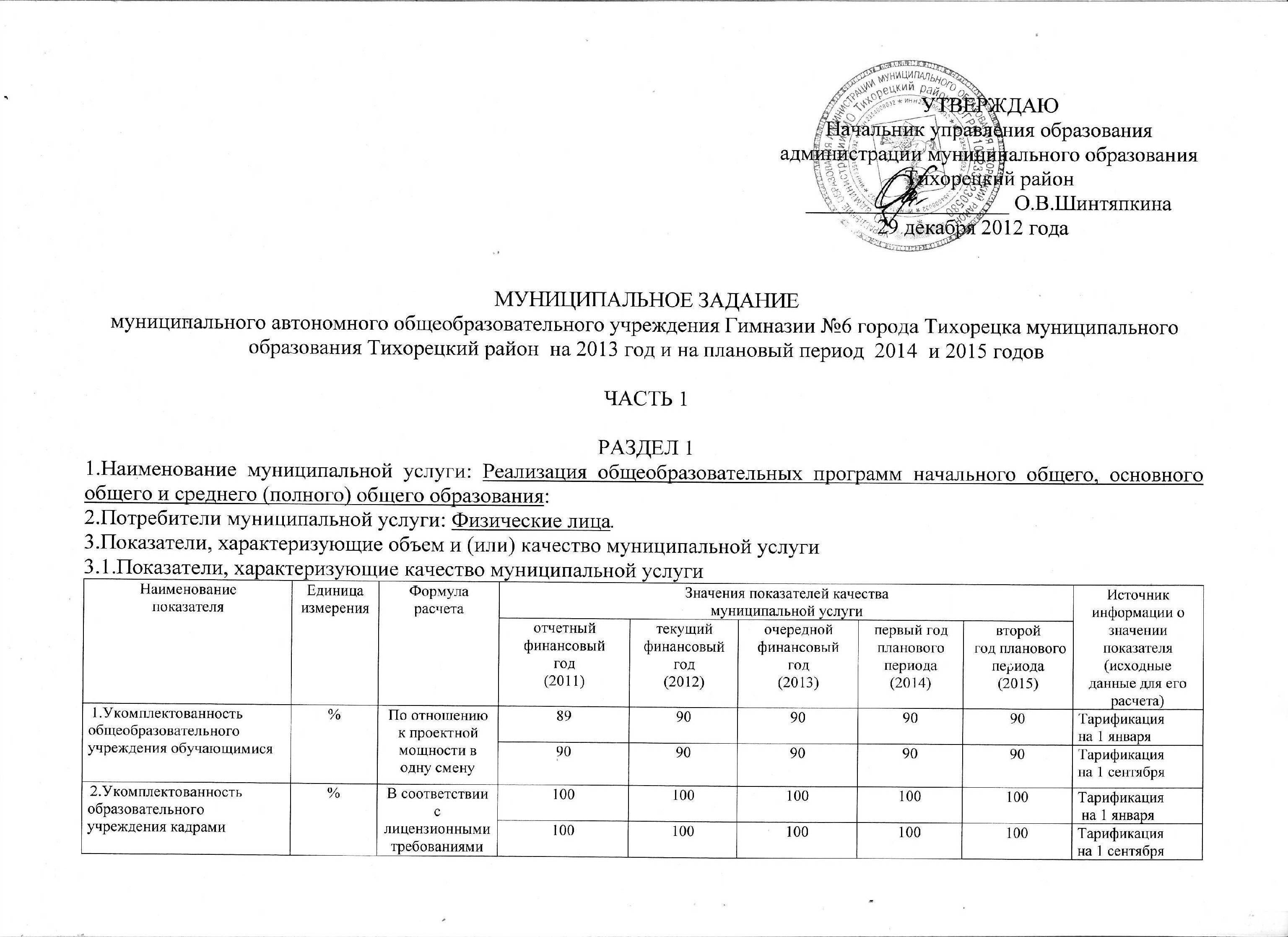 3.2.  Объем муниципальной услуги (в натуральных показателях)4. Порядок оказания муниципальной услуги 4.1.Нормативные правовые акты, регулирующие порядок оказания муниципальной услуги:    Закон РФ от 10 июля 1992 года   № 3266-1 «Об образовании» с изменениями и дополнениями (ст. 9, 10, 12, 13, 14, 15, 17,  19, 32, 33 и др.); Федеральный Закон Российской Федерации от 29.12.2012 № 273-ФЗ «Об образовании в Российской Федерации»; типовое положение об общеобразовательном учреждении, утвержденное Постановлением Правительства Российской Федерации  19 марта 2001 года № 196, в редакции Постановлений Правительства РФ от 23.12.2002г. № 919, от 01.02.2005г. № 49, от 30.12.2005 № 854, от 20.07.2007 № 459 и т.д.;  СанПиН 2.4.2.2821-10 «Санитарно-эпидемиологические требования к условиям и организации обучения в общеобразовательных учреждениях» (далее – Сан-ПиН) (утверждены постановлением Главного государственного санитарного врача Российской Федерации от 29 декабря 2010 г. № 189; зарегистрировано в Минюсте России 3 марта 2011 г. № 19993), «Бюджетный кодекс Российской Федерации» от 31.07.1998 №145-ФЗ (с изменениями и дополнениями), Федеральный государственный образовательный стандарт начального общего образования, утвержденный приказом Министерства образования и науки Российской Федерации от 6 октября 2009 года № 373 «Об утверждении и введении в действие Федерального государственного образовательного стандарта начального общего образования» (с изменениями),   Федеральный закон от 24 июня 1999 года № 120-ФЗ «Об основах системы профилактики безнадзорности и правонарушений несовершеннолетних»; Положение о государственной (итоговой) аттестации выпускников 9, 11 классов общеобразовательных учреждений РФ (в редакции приказа Минобразования России от 21.01.2003 № 135), приказ Министерства образования и науки РФ от 28.11.2008 №362 «Об утверждении положения о формах и порядке проведения государственной (итоговой) аттестации обучающихся, освоивших основные образовательные программы среднего полного (общего)  образования», зарегистрированный Минюстом РФ 13.01.2009, регистрационный № 13065 (с изменениями и дополнениями от 30.01.2009 № 16), приказы  Министерства образования и науки РФ от 11.10.2011         № 2451 «Об утверждении порядка проведения единого государственного экзамена», , Приказы ДОН от 13.03.2008         № 803 «О мерах по обеспечению безопасности дорожного движения при организации перевозок учащихся», от 27.02.2008  № 622 «Об эффективном использовании учебного оборудования и школьных автобусов», от 18.11.2009          № 47-11980С/09-14,  от 16.09.2009 № 47-9485/09-14 «Об организации учебно-воспитательного процесса в условиях подвоза школьников к образовательному учреждению», методические рекомендации по обеспечению безопасности при групповой перевозке обучающихся (журнал «Библиотека инженера по охране труда»), Устав муниципального автономного общеобразовательного учреждения гимназии №6 города Тихорецка муниципального образования Тихорецкий район.4.2. Реализация основных общеобразовательных программ  осуществляется в соответствии с государственными образовательными стандартами, определяющими:обязательный минимум  содержания основных  образовательных программ общего образования;требования к уровню подготовки выпускников;максимальный объем учебной нагрузки обучающихся;нормативы учебного времени;соотношение между федеральным компонентом, региональным (национально-региональным) компонентом и компонентом образовательного учреждения:федеральный компонент – не менее 75 % от общего нормативного времени, отводимого на освоение основных образовательных программ общего образования;региональный (национально-региональный) компонент – не менее 10 %;компонент образовательного учреждения – не менее 10%.4.3. Дополнительные требования к оказанию муниципальной услуги:Организация образовательного процесса в общеобразовательном учреждении:начало учебных занятий - 8 часов 00 минут;обучение в первом классе только в первую смену по пятидневной учебной неделе при продолжительности уроков 35 минут с 1 сентября и 45 минут с 1 января,  в остальных классах  продолжительность урока 40 минут;плотность учебной работы в начальной школе не более 80% учебного времени;при реализации БУП-2004 предельно допустимая аудиторная учебная нагрузка учащихся при 6-дневной учебной неделе:  в 5 классе – 32 часа, в 6 классе – 33 часа,  в 7 классе – 35 часов, в 8 – 9 классах – 36 часов, в 10 – 11 классах – 37  часов;при реализации БУП-2004 предельно допустимая аудиторная учебная нагрузка учащихся при 5-дневной учебной неделе:  в 3 – 4  классах – 23 часа;при реализации ФГОС НОО предельно допустимая аудиторная учебная нагрузка учащихся при 5-дневной учебной неделе:  в 1 классе – 21 час, во 2 классе – 23 часапродолжительность учебного года на  первой, второй, третьей ступени обучения не менее 34 учебных недель без учета  государственной (итоговой) аттестации, кроме первых классов, где продолжительность учебного года составляет 33 учебных недели;продолжительность каникул в течение учебного года  составляет не менее 30 календарных дней, летом – не менее 8 недель. Для обучающихся в первом классе  установлены в течение учебного года дополнительные  недельные каникулы;обучение учащихся первых, пятых, выпускных 9 и 11 классов производится только в первую смену;средняя наполняемость класса в общеобразовательном учреждении –27 человек;обеспечение обучающихся  учебным местом за партой или столом осуществляется  в соответствии с ростом, состоянием зрения и слуха.Родителям (законным представителям) обучающихся несовершеннолетних  предоставляется возможность ознакомления  с уставом образовательного  учреждения, лицензией на правоведения образовательной деятельности, свидетельством о государственной аккредитации, содержанием основных образовательных программ, ходом и содержанием образовательного процесса, а также с оценками успеваемости обучающихся.5.Порядок информирования потенциальных потребителей муниципальных услуг6. Основания для досрочного прекращения исполнения муниципального заданияМуниципальное задание может быть досрочно прекращено полностью или частично в случаях:реорганизации или ликвидации  учреждения;изменения типа существующего учреждения;в иных случаях, когда учреждение не  обеспечивает выполнение муниципального задания или имеются основания предполагать, что муниципальное задание не будет выполнено в полном объеме или в соответствии с иными установленными требованиями.7. Порядок контроля за исполнением муниципального задания:8. Требования к отчетности об исполнении муниципального задания8.1. Форма отчета об исполнении муниципального задания 8.2. Сроки представления отчетов об исполнении муниципального заданияБюджетное (автономное) учреждение до 15 числа месяца, следующего за отчетным периодом, представляет отчет о выполнении показателей муниципального задания по объему и качеству муниципальных услуг и пояснительную записку о результатах выполнения муниципального задания. Сроки представления отчетов об исполнении муниципального задания: до 15.07.2013, до 15.01.2014.8.3.Иные требования к отчетности об исполнении муниципального задания1)Предоставление полугодового и итогового годового отчёта в соответствии с критериями и показателями оценки деятельности.2)Предоставление финансовой отчётности в соответствии с муниципальными нормативными актами муниципального образования Тихорецкий район.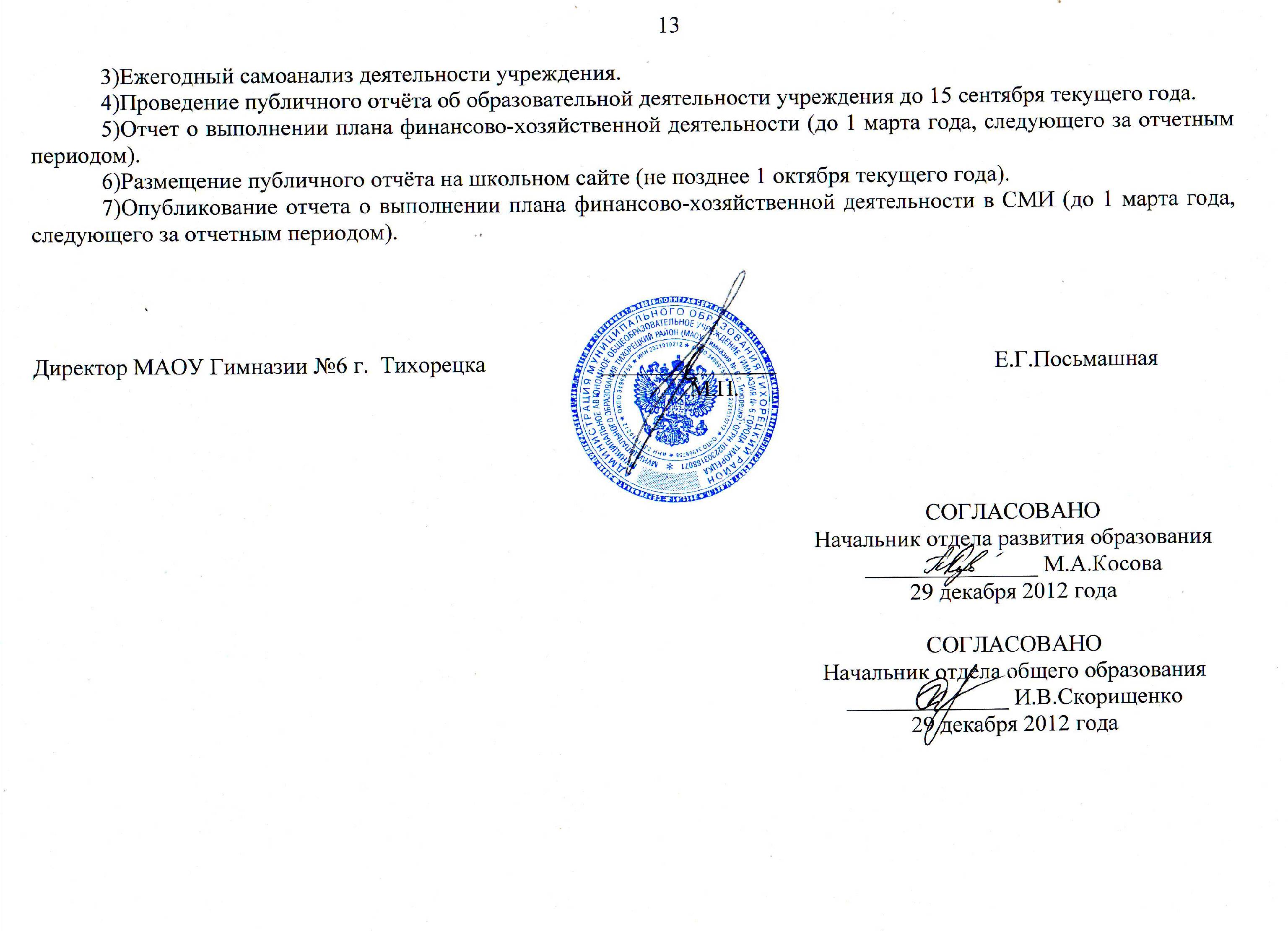 3.Создание условий обучения, соответствующих требованиям к оснащению образовательного учреждения учебниками, учебным и учебно-наглядным оборудованием %% оснащенности учебниками и учебными пособиями99%100%100%100%100%Мониторинг благоустройства и оснащенности, публичный отчет3.Создание условий обучения, соответствующих требованиям к оснащению образовательного учреждения учебниками, учебным и учебно-наглядным оборудованием %% оснащенности учебным и учебно-наглядным оборудованием100%100%100%100%100%Мониторинг благоустройства и оснащенности, публичный отчет4.Организация питания обучающихся%От общего количества учащихся98%99%99%99%99%Отчеты по питанию5.Реализация в полном объёме общеобразовательных программ начального общего, основного общего и среднего (полного) общего образования, в том числе ФГОС ООП НОО%От общего количества часов на учебный год по каждому предмету учебного плана100100100100100Календарно-тематическое планирование, классные журналы, протоколы педагогического совета6.Количество выпускников, прошедших государственную (итоговую) аттестацию.%9 классы 9 классы -117/100%9 классы100/100% 9 классы  102/100%9 классы 105/100%9 классы 115/100%Протоколы заседаний педагогического совета о выдаче аттестатов, публичный отчет, анализ Г(И)А6.Количество выпускников, прошедших государственную (итоговую) аттестацию.%11 классы 11 классы – 76/97,511 классы 62/100% 11 классы 72/100%11 классы 74/100%11 классы 56/100%Протоколы заседаний педагогического совета о выдаче аттестатов, публичный отчет, анализ Г(И)А7.Количество призовых мест (уровень призового места), полученных по итогам предметных олимпиад, научно-практических и научно-исследовательских конференций и интеллектуальных состязаний.ед.Олимпиады:муниципальный уровень – …;зональный – …;региональный - …НПК:Муниципальный – …; зональный – …;региональный -… ;Конкурсы:Муниципальный уровень – …; зональный – …региональный - …Всего-583, из них:Олимпиады:Муниципальный-115, зональный 2, региональный-2НПК:Муниципальный 7, зональный 3 , региональный2 Конкурсы:Муниципальный 141, региональный 12; всероссийский-61Всего- 579, из них:Олимпиады:Муниципальный -96, зональный -3, региональный-2НПК:Муниципальный-16, зональный - 5, региональный -3, всероссийский -5Конкурсы:Муниципальный - 157, региональный- 22, всероссийский- 74Олимпиады:Муниципальный, зональный, региональныйНПК:Муниципальный, зональный, региональный Конкурсы:Муниципальный, зональный, региональный Олимпиады:Муниципальный, зональный, региональныйНПК:Муниципальный, зональный, региональный Конкурсы:Муниципальный, зональный, региональный Олимпиады:Муниципальный, зональный, региональныйНПК:Муниципальный, зональный, региональный Конкурсы:Муниципальный, зональный, региональныйПриказы ДОН, МОУО о результатах олимпиад, НПК, конкурсов  различной направленности8.Процент родителей (законных представителей) обучающихся, удовлетворённых качеством предоставляемой муниципальной услуги, в том числе количество обоснованных жалоб родителей (законных представителей) обучающихся%, ед.100 /0100 /0100 /0100 /0100 /0100/ 0Обращения, жалобы, письма, анкетирование (опрос) родителей (законных представителей)НаименованиепоказателяЕдиницаизмеренияЗначение показателей объема 
муниципальной услугиЗначение показателей объема 
муниципальной услугиЗначение показателей объема 
муниципальной услугиЗначение показателей объема 
муниципальной услугиЗначение показателей объема 
муниципальной услугиИсточник информации о значении показателяНаименованиепоказателяЕдиницаизмеренияотчетный финансовыйгод(2011)текущий финансовыйгод(2012)очередной финансовыйгод(2013)первый год планового периода(2014)второй год планового периода(2015)Источник информации о значении показателя1. Количество классов (классов-комплектов) в общеобразовательном учреждении, из них:-гимназических классов; -специальных (коррекционных) классов для обучающихся (воспитанников) с отклонениями в развитии 7 вида);-классов, реализующих ФГОС.ед.Всего 45, из них: 18-гимназических классов; 0 -специальных (коррекционных) классов для обучающихся (воспитанников) с отклонениями в развитии 7 вида);0 -классов, реализующих ФГОС.Всего 45, из них: 20-гимназических классов; 0-специальных (коррекционных) классов для обучающихся (воспитанников) с отклонениями в развитии 7 вида);5-классов, реализующих ФГОС.Всего 47, из них:22-гимназических класса; 0-специальных (коррекционных) классов для обучающихся (воспитанников) с отклонениями в развитии 7 вида);10-классов, реализующих ФГОС.Всего 47, из них: 19-гимназических классов; 0-специальных (коррекционных) классов для обучающихся (воспитанников) с отклонениями в развитии 7 вида);15-классов, реализующих ФГОС.Всего 47, из них: 19-гимназических классов; 0-специальных (коррекционных) классов для обучающихся (воспитанников) с отклонениями в развитии 7 вида);20-классов, реализующих ФГОСТарификация на 1 января1. Количество классов (классов-комплектов) в общеобразовательном учреждении, из них:-гимназических классов; -специальных (коррекционных) классов для обучающихся (воспитанников) с отклонениями в развитии 7 вида);-классов, реализующих ФГОС.ед.Всего 45, из них: 20-гимназических классов; 0-специальных (коррекционных) классов для обучающихся (воспитанников) с отклонениями в развитии 7 вида);5 -классов, реализующих ФГОС.Всего 47, из них: 22-гимназических класса; 0-специальных (коррекционных) классов для обучающихся (воспитанников) с отклонениями в развитии 7 вида);10-классов, реализующих ФГОС.Всего 47, из них: 20-гимназических классов; 0-специальных (коррекционных) классов для обучающихся (воспитанников) с отклонениями в развитии 7 вида);15-классов, реализующих ФГОС.Всего 47, из них: 19-гимназических классов; 0-специальных (коррекционных) классов для обучающихся (воспитанников) с отклонениями в развитии 7 вида);20-классов, реализующих ФГОСВсего 50, из них: 19-гимназических классов; 0-специальных (коррекционных) классов для обучающихся (воспитанников) с отклонениями в развитии 7 вида);25-классов, реализующих ФГОСТарификация на  1 сентября2.Количество обучающихся в общеобразовательном учреждении, в том числе кол-во обучающихся:-в гимназических классах;-в группах заочного обучения;-на дому;-в специальных (коррекционных) классах для обучающихся (воспитанников) с отклонениями в развитии 7 вида); -в классах, реализующих ФГОС;-участвующих в проекте дистанционного обучения детей-инвалидовчел.Всего1241, из них:-507 в гимназических классах;0-в группах заочного обучения;3 -на дому;0-в специальных (коррекционных) классах для обучающихся (воспитанников) с отклонениями в развитии 7 вида);-0 в классах, реализующих ФГОС;0-участвующих в проекте дистанционного обучения детей-инвалидовВсего1250, из них:564-в гимназических классах;0-в группах заочного обучения;8-на дому;0-в специальных (коррекционных) классах для обучающихся (воспитанников) с отклонениями в развитии 7 вида);-136 в классах, реализующих ФГОС;0-участвующих в проекте дистанционного обучения детей-инвалидовВсего1272, из них:592-в гимназических классах;0-в группах заочного обучения;4-на дому;0-в специальных (коррекционных) классах для обучающихся (воспитанников) с отклонениями в развитии 7 вида);270 -в классах, реализующих ФГОС;0-участвующих в проекте дистанционного обучения детей-инвалидовВсего 1291, из них:550--в гимназических классах;0-в группах заочного обучения;2-на дому;0-в специальных (коррекционных) классах для обучающихся (воспитанников) с отклонениями в развитии 7 вида);411-в классах, реализующих ФГОС;0-участвующих в проекте дистанционного обучения детей-инвалидовВсего1313, из них:535-в гимназических классах;0-в группах заочного обучения;1-на дому;0-в специальных (коррекционных) классах для обучающихся (воспитанников) с отклонениями в развитии 7 вида);526 -в классах, реализующих ФГОС;0-участвующих в проекте дистанционного обучения детей-инвалидовТарификация на 1 января Всего 1259, из них:568-в гимназических классах;0-в группах заочного обучения;3-на дому;0-в специальных (коррекционных) классах для обучающихся (воспитанников) с отклонениями в развитии 7 вида);138 -в классах, реализующих ФГОС;0-участвующих в проекте дистанционного обучения детей-инвалидовВсего1280, из них:596 -в гимназических классах;0-в группах заочного обучения;9-на дому;0-в специальных (коррекционных) классах для обучающихся (воспитанников) с отклонениями в развитии 7 вида);277- в классах, реализующих ФГОС;0-участвующих в проекте дистанционного обучения детей-инвалидовВсего1291, из них:550-в гимназических классах;0-в группах заочного обучения;2-на дому;0-в специальных (коррекционных) классах для обучающихся (воспитанников) с отклонениями в развитии 7 вида);411 -в классах, реализующих ФГОС;0-участвующих в проекте дистанционного обучения детей-инвалидов.Всего1313, из них:535-в гимназических классах;0-в группах заочного обучения;1-на дому;0-в специальных (коррекционных) классах для обучающихся (воспитанников) с отклонениями в развитии 7 вида);526 -в классах, реализующих ФГОС;0-участвующих в проекте дистанционного обучения детей-инвалидовВсего 1345, из них:527 -в гимназических классах;0-в группах заочного обучения;1-на дому;0-в специальных (коррекционных) классах для обучающихся (воспитанников) с отклонениями в развитии 7 вида);651-в классах, реализующих ФГОС;0-участвующих в проекте дистанционного обучения детей-инвалидовТарификация на  1 сентября3.Форма получения общего образования очная, очно-заочная, вечерняя, экстернат, семейное обучениеочная, экстернат, семейное обучениеочная, экстернат, семейное обучение, обучение на домуочная, экстернат, семейное обучение, обучение на домуочная, экстернат, семейное обучение, обучение на домуочная, экстернат, семейное обучение, обучение на дому4.Количество предметных олимпиад, научно-практических и научно-исследовательских конференций и интеллектуальных состязаний, требующих организации подвоза учащихся ед.Олимпиады:школьный -21; муниципальный – 21; зональный – 3;региональный -8;НПК:Муниципальный – 5; зональный – 1;региональный -5 ;Конкурсы:Муниципальный уровень – 51региональный – 6 всероссийский - 34Олимпиады:школьный этап- 21; зональный – 3.региональный – 2НПК:Муниципальный – 16; зональный-5, региональный – 3Конкурсы:Муниципальный уровень – 0;региональный - 0Олимпиады:школьный этап- 21; зональный – по предметам, где есть победители и призеры муниципального этапа;региональный – кол-во в соответствии с  приказом ДОННПК:Муниципальный – 5; зональный, региональный – в соответствии с приказами ДОНКонкурсы:Муниципальный уровень – в конкурсах, где есть победители и призеры школьного этапа;региональный - кол-во в соответствии с  приказом ДОНОлимпиады:школьный этап- 21; зональный – по предметам, где есть победители и призеры муниципального этапа;региональный - кол-во  в соответствии с  приказом ДОННПК:Муниципальный – 5; зональный, региональный – в соответствии с приказами ДОНКонкурсы:Муниципальный уровень – в конкурсах, где есть победители и призеры школьного этапа;региональный - кол-во в соответствии с  приказом ДОНОлимпиады: школьный этап-21; зональный – по предметам, где есть победители и призеры муниципального этапа;региональный - кол-во в соответствии с  приказом ДОННПК:Муниципальный – 5; зональный, региональный – в соответствии с приказами ДОНКонкурсы:Муниципальный уровень – в конкурсах, где есть победители и призеры школьного этапа;региональный - кол-во в соответствии с  приказом ДОНПриказы , письма ДОН, МОУО, приказы ОУ об организации и  проведении олимпиад, НПК, конкурсов5.Количество участников предметных олимпиад, научно-практических и научно-исследовательских конференций и интеллектуальных состязанийчел.Олимпиады:Школьный –583; муниципальный – 190; зональный-11;региональный - 10;НПК:Муниципальный –8; зональный –4;региональный -1;вероссийский-2Конкурсы:Муниципальный уровень – 174зональный – 21региональный - 65Олимпиады:школьный –1842 участника, 675 учащихся,муниципальный – 188,зональный - 9региональный – 7НПК:муниципальный – 17,зональный – 8, региональный – 4Конкурсы:муниципальный -183,региональный – 29,всероссийский - 86Олимпиады:Школьный – не менее 50% от числа уч-ся 5-9 классов, не менее 30% от числа уч-ся 10-11 классовмуниципальный уровень – – не менее 25 % от числа участников школьного уровня зональный – по предметам, где есть победители и призеры муниципального этапа;региональный - кол-во в соответствии с  приказом ДОННПК:Муниципальный – не менее 5; зональный – победители и призеры муниципального этапа в соответствии с приказом ДОН;региональный – кол-во в соответствии с  приказом ДОНКонкурсы:Муниципальный уровень – не менее 30% от числа учащихся ОУ;региональный – в соответствии с приказами ДОНОлимпиады:Школьный – не менее 50% от числа уч-ся 5-9 классов, не менее 30% от числа уч-ся 10-11 классовмуниципальный уровень – – не менее 25 % от числа участников школьного уровня зональный – по предметам, где есть победители и призеры муниципального этапа; региональный - кол-во в соответствии с  приказом ДОННПК:Муниципальный – не менее 5; зональный – победители и призеры муниципального этапа в соответствии с приказом ДОН;региональный – кол-во в соответствии с  приказом ДОНКонкурсы:Муниципальный уровень – не менее 30% от числа учащихся ОУ; региональный - – в соответствии с приказами ДОНОлимпиады:Школьный – не менее 50% от числа уч-ся 5-9 классов, не менее 30% от числа уч-ся 10-11 классовмуниципальный уровень – – не менее 25 % от числа участников школьного уровня зональный – по предметам, где есть победители и призеры муниципального этапа;региональный - кол-во в соответствии с  приказом ДОННПК:Муниципальный – не менее 5; зональный – победители и призеры муниципального этапа в соответствии с приказом ДОН;региональный – кол-во в соответствии с  приказом ДОНКонкурсы:Муниципальный уровень – не менее 30% от числа учащихся ОУ; региональный - – в соответствии с приказами ДОНПриказы  ДОН, МОУО об участниках муниципального, зонального, регионального этаповСпособ информированияСостав размещаемой (доводимой) информацииЧастота обновления информации1. СМИИнформация о воспитательной, образовательной, оздоровительной деятельности, ходе реализации ПНПО, ННШ, введении ФГОС НООежеквартально2.Школьный сайтИнформация о ГИА, нормативные документы, локальные акты  ОУ об организации учебно-воспитательного процесса Не реже 1 раза в неделю 3.Телефонная связьИнформация о воспитательной, образовательной, оздоровительной деятельности По запросу потребителей4.Школьная газетаИнформация о воспитательной, образовательной, оздоровительной деятельности Ежемесячно5.Рекламные буклетыИнформация о воспитательной, образовательной, оздоровительной деятельности Не реже 1 раза в квартал6.Электронная почтаИнформация о воспитательной, образовательной, оздоровительной деятельности По запросу потребителей7. Школьные стенды Информация о ГИА,  график подвоза учащихся, режим работы ОУ, расписание уроков и организации внеурочной деятельности, планы-графики проведения спортивных, культурно-досуговых мероприятий, олимпиад, конференций, информация о реализации ПНП «Образование», ННШ, ФГОС, реализации Федерального закона № 83-ФЗЕжемесячноФормы контроляПериодичностьГлавные распорядители средств местного бюджета, осуществляющие контроль за оказанием муниципальной услуги 1.Отчет              полугодовая, годоваяУправление образования администрации муниципального образования Тихорецкий район2.Анализ отчётной информацииполугодовая, годовая, по плану работы УОУправление образования администрации муниципального образования Тихорецкий район3.Посещение образовательного учреждения.по плану работы УОУправление образования администрации муниципального образования Тихорецкий район4.Анкетирование участников образовательного процесса.1 раз в полугодиеУправление образования администрации муниципального образования Тихорецкий районНаименованиепоказателяЕдиницаизмеренияЗначение, утвержденное в муниципальном задании на отчетный периодФактическое значение за отчетный периодХарактеристика причин отклонения от запланированных значенийИсточник информации о фактическом значении показателя1.2.